С целью организации работы по информированию обучающихся 9-х, 11-х классов, их родителей (законных представителей), педагогов и иных заинтересованных лиц, направляем следующую информацию:- приказ Министерства образования и науки Российской Федерации от 10.11.2017 № 1099 «Об утверждение единого расписания и продолжительности проведения единого государственного экзамена по каждому учебному предмету, перечня средств обучения и воспитания, используемых при его проведении в 2018 году» (приложение 1);- приказ Министерства образования и науки Российской Федерации от 10.11.2017 № 1098 «Об утверждении единого расписания и продолжительности проведения государственного выпускного экзамена по образовательным предметам основного общего и среднего общего образования по каждому учебному предмету, перечня средств обучения и воспитания, используемых при его проведении в 2018 году» (приложение 2);- приказ Министерства образования и науки Российской Федерации от 10.11.2017 № 1097 «Об утверждении единого расписания и продолжительности проведения основного государственного экзамена по каждому учебному предмету, перечня средств обучения и воспитания, используемых при его проведении в 2018 году» (приложение 3).Вышеуказанную информацию необходимо разместить на официальных сайтах: муниципальных органов управления образованием, общеобразовательных организаций, а также на школьных информационных стендах по подготовке и проведению ГИА-9 и ГИА-11 в срок до 25.12.2017 года.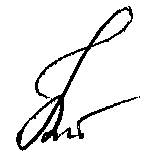 Первый заместитель Министра						Н.И. КабановаИсполнитель:Милосердина Л.А.8(8772) 57-16-18МИНИСТЕРСТВООБРАЗОВАНИЯ И НАУКИРЕСПУБЛИКИ АДЫГЕЯ385000, г. Майкоп, ул. Советская, 176тел. (8772) 52-12-01, 52-58-02, 57-09-52
факс (8772) 52-12-01, www.adygheya.minobr.ru
Е-mail: minobr_ra@mail.ruУФК по Республике Адыгея (Министерство образования 
и науки РА л/с 03762000280) р/с 40201810600000000002 
ГРКЦ НБ Респ. Адыгея Банка России г. МайкопИНН 0105017210 КПП 010501001 БИК 047908001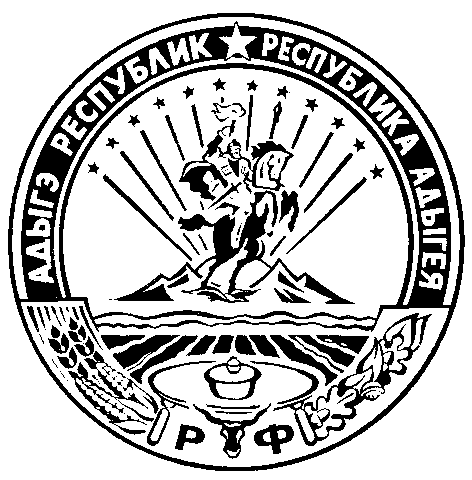 АДЫГЭ РЕСПУБЛИКЭМГЪЭСЭНЫГЪЭМРЭ ШIЭНЫГЪЭМРЭКIЭИ МИНИСТЕРСТВ385000, Къ. Мыекъуапэ, ур. Советскэр, 176тел. (8772) 52-12-01, 52-58-02, 57-09-52
факс (8772) 52-12-01, www.adygheya.minobr.ru
Е-mail: minobr_ra@mail.ruУФК по Республике Адыгея (Министерство образования 
и науки РА л/с 03762000280) р/с 40201810600000000002 
ГРКЦ НБ Респ. Адыгея Банка России г. МайкопИНН 0105017210 КПП 010501001 БИК 04790800118.12.2017  №  8454на  № _______ от _________Руководителям органов управления образованием муниципальных районов и городских округов Республики АдыгеяРуководителям образовательных организаций, подведомственных Министерству образования и науки Республики Адыгея